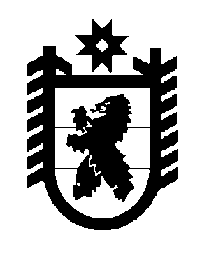 Российская Федерация Республика Карелия    ПРАВИТЕЛЬСТВО РЕСПУБЛИКИ КАРЕЛИЯРАСПОРЯЖЕНИЕот  3 августа 2017 года № 444р-Пг. Петрозаводск В соответствии с частью 11 статьи 154 Федерального закона                             от 22 августа 2004 года № 122-ФЗ «О внесении изменений в законодательные акты Российской Федерации и признании утратившими силу некоторых законодательных актов Российской Федерации в связи с принятием федеральных законов «О внесении изменений и дополнений в Федеральный закон «Об общих принципах организации законодательных (представительных) и исполнительных органов государственной власти субъектов Российской Федерации» и «Об общих принципах организации местного самоуправления в Российской Федерации», учитывая решение Петрозаводского городского Совета от 7 июня 2017 года № 28/06-93 
«О передаче из  муниципальной собственности Петрозаводского городского округа имущества в государственную собственность Республики Карелия»:1. Утвердить прилагаемый перечень  имущества, передаваемого  из муниципальной собственности Петрозаводского городского округа в государственную собственность Республики Карелия. 2. Государственному комитету Республики Карелия по управлению государственным имуществом и организации закупок совместно с администрацией Петрозаводского городского округа обеспечить подписание передаточного акта.3. Право собственности Республики Карелия на указанное в распоряжении  имущество возникает с момента подписания передаточного акта.  Временно исполняющий обязанности
 Главы Республики Карелия                                                   А.О. ПарфенчиковПеречень имущества, передаваемого из муниципальной собственности Петрозаводского городского округа в государственную собственность Республики Карелия ____________Утвержден распоряжением Правительства Республики Карелия от 3 августа 2017 года № 444р-П№ п/пНаименование имуществаАдрес местонахождения имуществаИндивидуализирующие характеристики имущества1.Земельный участокг. Петрозаводск, 
ул. Перттунена. 
На земельном участке расположено здание № 6кадастровый номер 10:01:0130102:6,общая площадь 2649 кв. м2.Земельный участокг. Петрозаводск,
ул. Гоголя, д. 10кадастровый номер 10:01:0010135:7,общая площадь 4045кв. м3.Земельный участокг. Петрозаводск, 
ул. Кирова. 
На земельном участке расположено здание № 21кадастровый номер 10:01:0010122:27,общая площадь 7866 кв. м